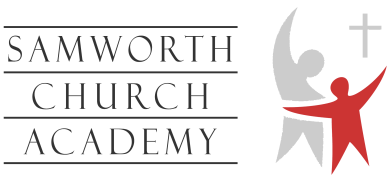 Summer Transition Work English Literature25 marksIn your response you can use poetry, prose or plays. You will be marked on the following assessment objectives: AO1-Articulate informed, personal and creative responses to literary texts, using associated concepts and terminology, and coherent, accurate written expression. (28%) AO2-Analyse ways in which meanings are shaped in literary texts. (24%) AO3-Demonstrate understanding of the significance and influence of the contexts in which literary texts are written and received. (24%) AO4-Explore connections across literary texts. (12%) AO5 Explore literary texts informed by different interpretations. (12%)Useful websites:http://www.ipl.org/div/pf/entry/48496 (Literary criticism)https://www.google.co.uk/search?q=literary+criticism&oq=literary+criticism&aqs=chrome..69i57j0l5.4305j0j7&sourceid=chrome&ie=UTF-8#q=extracts+from+contemporary+texts+about+identity (finding extracts from contemporary texts)https://www.google.co.uk/search?q=literary+criticism&oq=literary+criticism&aqs=chrome..69i57j0l5.4305j0j7&sourceid=chrome&ie=UTF-8#q=extracts+from+victorian+texts+about+identity (finding extracts from Victorian texts)https://www.google.co.uk/search?q=literary+criticism&oq=literary+criticism&aqs=chrome..69i57j0l5.4305j0j7&sourceid=chrome&ie=UTF-8#q=extracts+from+elizabethan+texts+about+identity (finding extracts from Elizabethan texts) Mark Scheme. Assessment Objective 1Articulate informed, personal and creative responses to literary texts, using associated concepts and terminology, and coherent, accurate written expression.Assessment Objective 2Analyse ways in which meanings are shaped in literary texts.Assessment Objective 3Demonstrate understanding of the significance and influence of the contexts in which literary texts are written and received.Assessment Objective 4Explore connections across literary texts.Assessment Objective 5Explore literary texts informed by different interpretations.Band 1: Largely irrelevant/largely misunderstood/largely inaccurate 1–5 markssome vague points in relation to the task and some ideas about task and text(s) the writing is likely to be unclear and incorrect; if it is accurate the content will be irrelevant little sense of the AOs in relation to the task; little sense of how meanings are shaped; little sense of any relevant contexts; little sense of any connection arising out of comparative study; little sense of an argument in relation to the tasksome vague points in relation to the task and some ideas about task and text(s) the writing is likely to be unclear and incorrect; if it is accurate the content will be irrelevant little sense of the AOs in relation to the task; little sense of how meanings are shaped; little sense of any relevant contexts; little sense of any connection arising out of comparative study; little sense of an argument in relation to the tasksome vague points in relation to the task and some ideas about task and text(s) the writing is likely to be unclear and incorrect; if it is accurate the content will be irrelevant little sense of the AOs in relation to the task; little sense of how meanings are shaped; little sense of any relevant contexts; little sense of any connection arising out of comparative study; little sense of an argument in relation to the tasksome vague points in relation to the task and some ideas about task and text(s) the writing is likely to be unclear and incorrect; if it is accurate the content will be irrelevant little sense of the AOs in relation to the task; little sense of how meanings are shaped; little sense of any relevant contexts; little sense of any connection arising out of comparative study; little sense of an argument in relation to the tasksome vague points in relation to the task and some ideas about task and text(s) the writing is likely to be unclear and incorrect; if it is accurate the content will be irrelevant little sense of the AOs in relation to the task; little sense of how meanings are shaped; little sense of any relevant contexts; little sense of any connection arising out of comparative study; little sense of an argument in relation to the taskBand 2: Simple/generalised 6–10 marksa simple structure to the argument which may not be consistent but which does relate to the taskgeneralised use of literary critical concepts and terminology; simple expressionsimple understanding of authorial methods in relation to the task generalised engagement with how meanings are shaped by the methods usedsimple understanding of the significance of relevant contexts in relation to the task generalised connections between those contexts and the comparative texts studiedsimple exploration of connections across literary texts arising out of comparative studysimple and generalised response to interpretations, including over timeBand 3: Straightforward/relevant 11–15 markssensibly ordered ideas in a relevant argument in relation to the task some use of literary critical concepts and terminology which are mainly appropriate; straightforward and clear expressionstraightforward understanding of authorial methods in relation to the task relevant engagement with how meanings are shaped by the methods usedstraightforward understanding of the significance of relevant contexts in relation to the task relevant connections between those contexts and the comparative texts studiedexplores connections across literary texts arising out of comparative study in a straightforward waystraightforward engagement with interpretations, including over timeBand 4: Coherent/ thorough 16–20 markslogical, thorough and coherent argument in relation to the task where ideas are debated in depth appropriate use of literary critical concepts and terminology; precise and accurate expressionthorough understanding of authorial methods in relation to the task thorough engagement with how meanings are shaped by the methods usedthorough understanding of the significance of relevant contexts in relation to the task coherence in the connection between those contexts and the comparative texts studiedlogical and consistent exploration of connections across literary texts arising out of comparative studythorough engagement with interpretations, including over timeBand 5:Perceptive/assured 21–25 marksperceptive, assured and sophisticated argument in relation to the task assured use of literary critical concepts and terminology; mature and impressive expressionperceptive understanding of authorial methods in relation to the task assured engagement with how meanings are shaped by the methods usedperceptive understanding of the significance of relevant contexts in relation to the task assuredness in the connection between those contexts and the comparative texts studiedperceptive exploration of connections across literary texts arising out of comparative studyperceptive and confident engagement with interpretations, including over time